Job DescriptionRestorative Dentistry ST1-ST5 (1 post) (NTN Attached)Sheffield Teaching Hospitals NHS Foundation Trust (Charles Clifford Dental Services) and Health Education England Yorkshire and the Humber wish to offer a Specialty Registrar position in Restorative Dentistry.The training programme is led by the Training Programme Director Mr Abdulrahman Elmougy (Consultant in Restorative Dentistry). We are seeking highly motivated, enthusiastic individuals with the potential to excel in their clinical training and who have the ambition to be the next generation of restorative consultants.Specialty training in Restorative Dentistry is a 5-year fixed-term national training posts.  The post attracts an NTN and trainees are employed by the NHS Trust (Sheffield Teaching Hospitals NHS Foundation Trust) and have an honorary contract with the University of Sheffield. The restorative department has strong links with Glenfield Hospital (Leicester) and as part of the 5-year training programme, trainees will have a rotation attending Glenfield on a day a week basis in one of their 5 years. The Postgraduate Dean has confirmed that the post has the required educational and staffing approval and will come with a National Training Number [NTN] as part of the South Yorkshire rotation in Restorative Dentistry. The post is ideally suited to individuals wishing to build a clinical career in Restorative Dentistry within a secondary care unit.About the unit of Department of Restorative Dentistry - Charles Clifford Dental HospitalThe Department of Restorative Dentistry is based in the Charles Clifford Dental Hospital (CCDH).  It is the largest department in CCDH, providing both a primary care service by the undergraduate BDS and H&T students (approx. 25,000 patient appointments/year) and a specialist secondary/tertiary care service (approx. 13,000 patient appointments/year).The Department of Restorative Dentistry seeks to lead nationally and internationally as a provider of excellence in learning and teaching at all levels of professional development, leadership and innovation in the delivery of patient-centred services for the community we serve, alongside research of international standing in our discipline.  This vision is achieved by a synergistic blend of aptitudes, skills and a desire for collaboration between colleagues in commissioned specialist services and those from the Academic Unit of Restorative Dentistry (AURD), the University of Sheffield.Restorative Dentistry is an umbrella discipline for the subspecialties of Endodontics, Periodontics and Prosthodontics, which include the management and provision of patient care services for oncology, cleft lip and palate, hypodontia, pain, congenital abnormalities and transitional care for patients from Paediatric Dentistry.Support for local practitioners is provided through these specialist services in addition to training in skills relevant to primary dental care for services contracted in the General Dental Services. Secondary and tertiary referrals are received from Salaried Primary Dental Care Services, local hospitals and specialist Orthodontic practices. The Restorative Department’s services are closely integrated with other departments to support the delivery of the final aspects of patients’ care pathways in multi-disciplinary cases, which essentially completes the patient journey.The geographical catchment area for the services offered by the Department of Restorative Dentistry is large, extending from Kettering in the South to Middlesborough in the North, Cheshire to the West and Lincolnshire coastline in the East, and beyond. Staffing in the Department of Restorative Dentistry (CCDH & UHL NHS Trust)NHS ConsultantsStaffing in the Department of Restorative Dentistry (CCDH & UHL NHS Trust)Academic ConsultantsSpecialty Trainees in Restorative DentistryMr Oliver JonesMr Kasim ButtMr James Scott Mr Joshua HudsonSpecialty Dentists and GDPsMr Jonathan Hoare (Endodontic Specialist)Mr Simon Manian Mr Adrian Ripley Mr Yusuf LoneMr Howard JonesMr Alex Rovira-WildeOther staffNivan Al-Hammouri		Staff Hygienist/TherapistCharlotte Dent	 	Staff HygienistAlison Barber		Staff HygienistPost DetailsJob TitleSpecialty Registrar – Restorative DentistryDuration of the Post 5 years  Lead NHS Hospital/Trust in which training will take place Sheffield Teaching Hospitals NHS Trust. Restorative Dentistry Registrar will be based at the Charles Clifford Dental Hospital, Sheffield and Glenfield Hospital-Leicester.Main Duties and ResponsibilitiesClinical Training ProgrammeThe Postgraduate Dental Dean has confirmed that this post has been approved for specialty training. The post has the requisite educational and staffing approval for specialty training leading to a CCST and Specialty Registration with the General Dental Council (http://www.gdc-uk.org).  Advice will be sought from the SAC in Restorative Dentistry as necessary.The clinical programme will typically provide specialty training for five years, dependent on satisfactory competency progression as assessed at Annual Review of Competence Progression (ARCP) meetings.You will join other trainees in Restorative Dentistry and will train in rotation with colleagues.  The details of the programme will be tailored, as far as possible, with regards to the individual needs and competencies of the post holder, in consultation with Mr Abdulrahman Elmougy, Training Programme Director. You must be registered with the GDC, fit to practice and able to demonstrate that you have the required broad-based training, experience and knowledge to enter the training programme.You will be expected to have had a broad-based training including a period managing patients in a secondary care setting (i.e. as part of a sole hospital or a combined university/hospital appointment), ideally in Restorative Dentistry and to have completed a two year period of Foundation and Dental Core Training or recognised equivalent. Normally you will have passed the MFDS, MJDF or equivalent examination as evidence of satisfactory completion of early training.  Evidence of experience in Restorative Dentistry during early training will not be essential but would be advantageous. Management of Clinical Specialty TrainingThe Regional Training Programme Director for Restorative Dentistry is Mr Abdulrahman Elmougy  You will have an Allocated Educational Supervisor for each of the years of training, who will be responsible for: setting objectives in line with a learning contract based on the curriculum; collating formative assessments; assessing the logbook/portfolio; conducting appropriate appraisals. You will have an ARCP 1-2 times per year. The overall programme management will follow the latest edition of the “Dental Gold Guide”. You will be directly responsible to the relevant consultants for the clinical management of patients under your care.The Postgraduate Dental Dean is committed to developing high quality postgraduate training programmes for specialty professional training, which conform to the curricula and quality standards defined by the GDC, Colleges, Faculties and the Postgraduate Dean’s network.  At local level, the Training Programme Director supervises these programmes.  You will be expected to take part in clinical audit.   Study leave will form part of these educational programmes and will be arranged in conjunction with the Training Programme Director and the Hospital’s Clinical Tutor.Job PlanYou will work in sessions of either clinical training (undertaken as specific training modules) or research and teaching time.  The academic job plan will be flexible and will be agreed jointly in discussion with senior academic and hospital staff (Clinical Lead and Training Programme Director).Clinical Governance/AuditThe Restorative Department has organised clinical governance and audit programmes based on contracts with the purchasing authorities.Meetings are held on a regular basis and the specialty registrar will be expected to take a full part in these and in inter-specialty programmes.  Audit activity is supported by Trust’s Clinical Effectiveness and Audit Offices.  Appropriate training will be provided.Log Book, Appraisal and AssessmentAs part of this training programme, you will be expected to keep a logbook of all patients under your treatment.  The format of the logbook will be as approved by the Specialty Advisory Committee in Restorative Dentistry. Progress in your StR training will be formally assessed by the Speciality Training Committee, together with the Postgraduate Dental Dean, and through regular appraisal. Identified competencies will be assessed by means of Workplace Based Assessments (WBAs) in accordance with the Curriculum for Specialty Training in Restorative Dentistry, as approved by the GDC. Review of WBAs will form part of the Annual Review of Competence Progression (ARCP) procedures required by the Department of Health.  It is anticipated that you will be required to register with the Intercollegiate Surgical Curriculum Programme (ISCP) and maintain a web-based portfolio, recording outcomes from WBAs. All trainees, upon satisfactory completion of specialty training, are expected to attend for a summative assessment and take the appropriate Intercollegiate Specialty Fellowship Examination in Restorative Dentistry.  This will confer eligibility for a Certificate of Completion of Specialty Training.Clinical SupportYou shall normally have a dedicated unit for treatment of patients and assistance of a qualified dental nurse.There is good technical support provided by the Dental Technical Laboratory. Good radiographic, photographic, and medical illustration facilities are readily available within the hospital.Clinical Management and AdministrationIt is recognised that development of managerial aspects of the clinician's role will play a significant part in your training and participation in the Trust’s, District and Regional programmes will be encouraged. The departmental secretaries will support all routine administration.STUDY & TRAININGPostgraduate Training  The region is committed to developing high quality postgraduate training programmes for both general and higher professional training which conforms to the curricula and quality standards defined by Colleges, Faculties and the Postgraduate Dean’s Network.  At local level, the Training Programme Director, together with College/Specialty Tutors work with unit postgraduate Clinical Tutors in supervising these programmes.  You will be expected to take part in these programmes (including audit) and to attend counselling sessions/ professional review.  Study leave will form part of these educational programmes and will be arranged in conjunction with the appropriate tutor.Library FacilitiesThe University Clinical Library is housed on ‘C’ Floor of the Royal Hallamshire Hospital.  The Medical Library is in the main University Library which is within half a mile of the Royal Hallamshire Hospital and offers excellent lending reference and national lending (Boston Spa) facilities.More information on library facilities can be found at www.shef.ac.uk/library  The Illingworth Library at Sheffield Children’s Hospital provides access to paediatric resources and services to help all staff and students find and use the best evidence to support patient care, clinical governance, research, education and professional development.More information on the Illingworth Library can be found at http://www.sheffieldchildrens.nhs.uk/our-services/library/ Person Specification Candidates must demonstrate appointability.Restorative Dentistry Person Specification:  https://www.copdend.org/postgraduate-training/national-person-specification/  Please note: Sheffield Teaching Hospitals terms and conditions of employment will apply 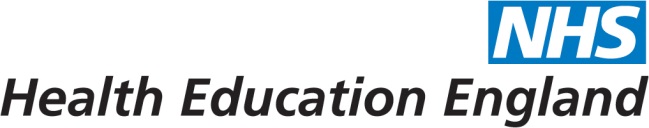 Mr Abdulrahman ElmougyDr Joe Vere 
Consultant in Restorative DentistryTraining Programme Director(Restorative Dentistry/Prosthodontics/Endodontics)Consultant in Restorative DentistryAssociate Postgraduate Dental Dean (University Hospitals of Leicester NHS Trust)(Restorative Dentistry/Prosthodontics)Miss Claire StoreyConsultant in Restorative DentistryClinical Lead in Restorative Dentistry/Oncology Lead(Oncology/Periodontics/Prosthodontics)Mr Richard Milner       Consultant in Restorative Dentistry (Prosthodontics /Endodontics) Mrs Ade MosakuConsultant in Restorative Dentistry 
(University Hospitals of Leicester NHS Trust)(Restorative Dentistry)Mr Raj PatelConsultant in Restorative Dentistry (Prosthodontics/Periodontics/Implantology) Miss Philippa HoyleConsultant in Restorative DentistryPeriodontic LeadMrs Anna Greer Dr Shirin ShahrbafConsultant in Restorative Dentistry(Oncology/Restorative Dentistry)Consultant in Restorative Dentistry Professor Nicolas MartinMr Mark BarberDr Sarah PollingtonMiss Alex ColemanMr Sherif Elbarbary Professor of Restorative DentistryConsultant in Restorative Dentistry (Restorative Dentistry, Prosthodontics & Endodontics)Head of Academic Unit of Restorative Dentistry - SoCDSenior Clinical Teacher, Hon. Consultant in Restorative Dentistry(Restorative Dentistry, Endodontics, Prosthodontics & Periodontics)Senior Clinical Teacher, Hon. Consultant in Restorative Dentistry(Periodontics)Senior Clinical Teacher, Hon Consultant in Restorative Dentistry(Endodontics/Periodontics)Senior Clinical Teacher, Hon Consultant in Prosthodontic Dentistry 